Приложение 8Фрагмент лото «Цвет, форма, размер».Этап урока:повторение по теме: форма.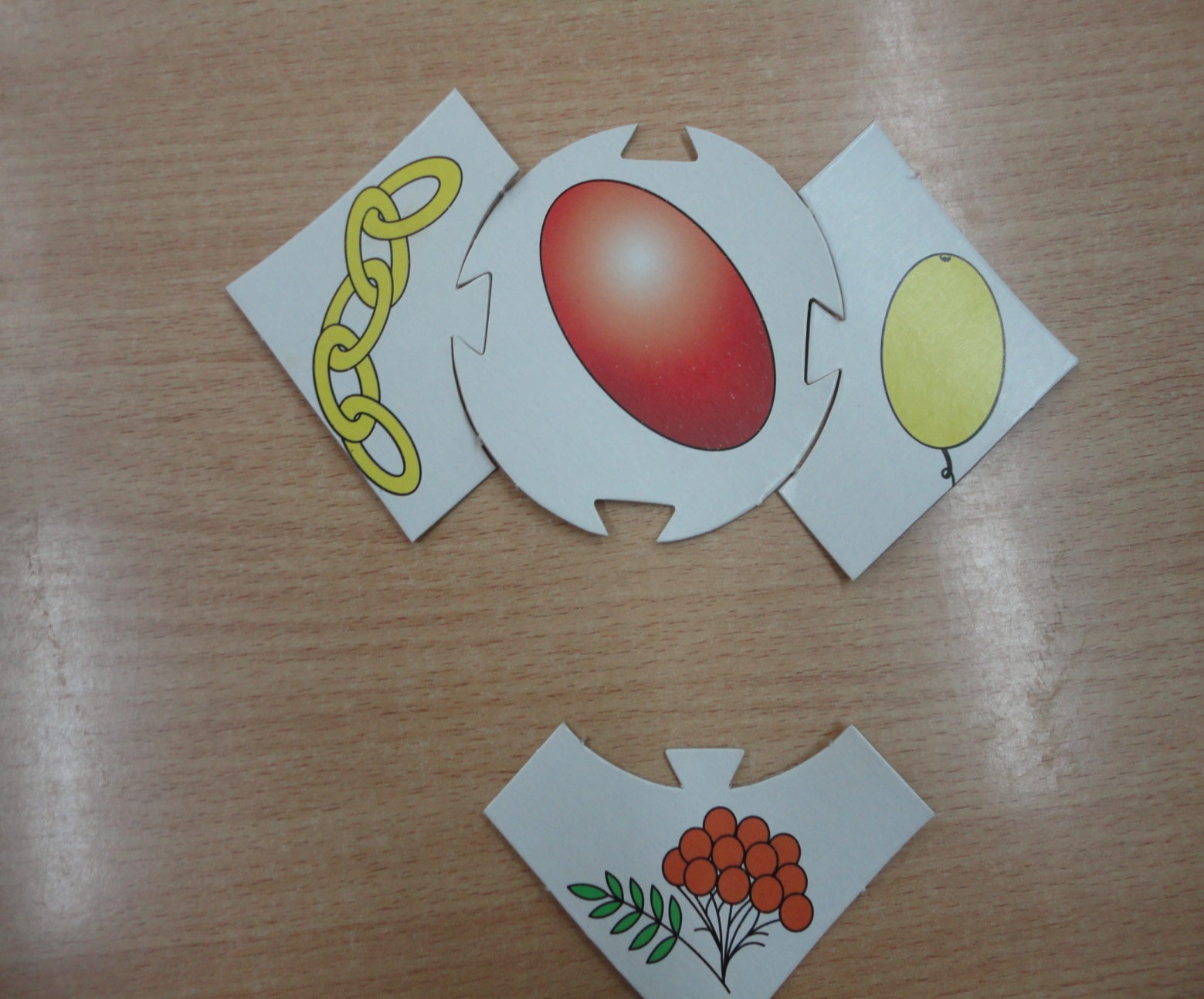 